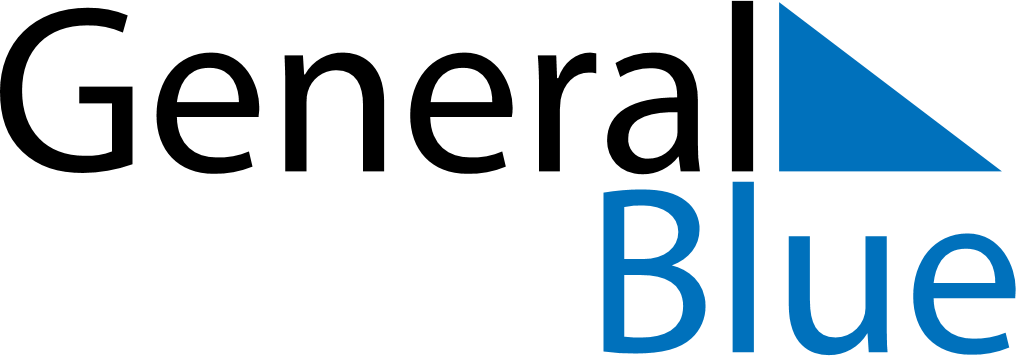 Weekly CalendarJanuary 4, 2021 - January 10, 2021Weekly CalendarJanuary 4, 2021 - January 10, 2021Weekly CalendarJanuary 4, 2021 - January 10, 2021Weekly CalendarJanuary 4, 2021 - January 10, 2021Weekly CalendarJanuary 4, 2021 - January 10, 2021Weekly CalendarJanuary 4, 2021 - January 10, 2021MONDAYJan 04TUESDAYJan 05WEDNESDAYJan 06THURSDAYJan 07FRIDAYJan 08SATURDAYJan 09SUNDAYJan 10